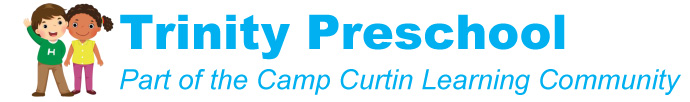 ResourcesCompiled by Teachers of Trinity Preschool for students and familiesVirtual Field Trips:Links to educational websites:http://thekidzpage.com/www.pbs.comwww.starfall.comwww.funbrain.comwww.coolmath.comwww.storylineonline.comwww.abcya.comIdeas to keep your child busy during the pandemic:Talk to your child at the grocery store. Have them count items, look for colors and letters. Make an obstacle course at home    Tell child to go under the table, up the stairs, over the stool etc. (learning directional words)Read stories, tell stories, draw stories.Go for a walk and look for signs of spring.Have a scavenger hunt at home. Find red things, find round things etcCreate pictures with pasta and glue or make a collage with magazine pictures.Talk about the weather and make a chart to record each day.Additional resources:https://www.internetessentials.com/(Comcast is offering free internet during this time)http://www.hbgsd.k12.pa.us/(Find information about food pickup at various Harrisburg locations)*We are currently setting up a virtual classroom so that our students can get some level of continued instruction from staff at home. More information will follow regarding how to log in, times, and topics offered.Contact info for Trinity Preschool Teachers:Jennifer Morris  717-857-5307Deb Donnelly    717-461-0051Rachael Dudu   717-712-4217Kellan Morris    717-460-4631San Diego Zoo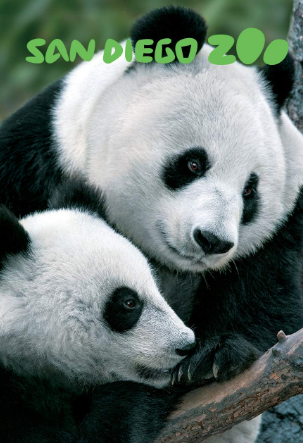 The San Diego Zoo has a website just for kids with amazing videos, activities, and games. Enjoy the tour! Yellowstone National Park Virtual Field Trip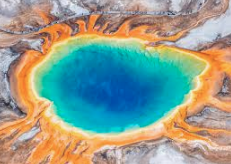 Mud Volcano, Mammoth Hot Springs, and so much more. Tour Yellowstone National Park! MARS!!!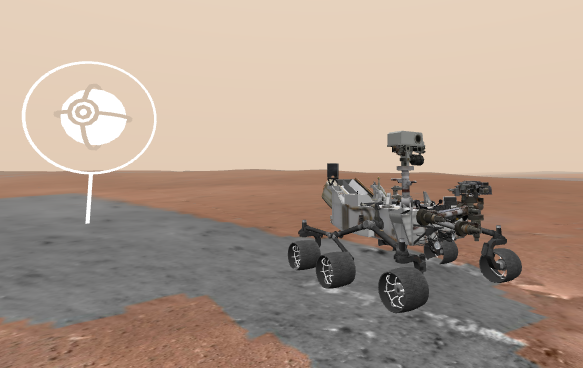 Explore the surface of Mars on the Curiosity Rover. They are updating from WEBVR to WEBXR now, but 360 Mode offers a digital view! Animal Cameras 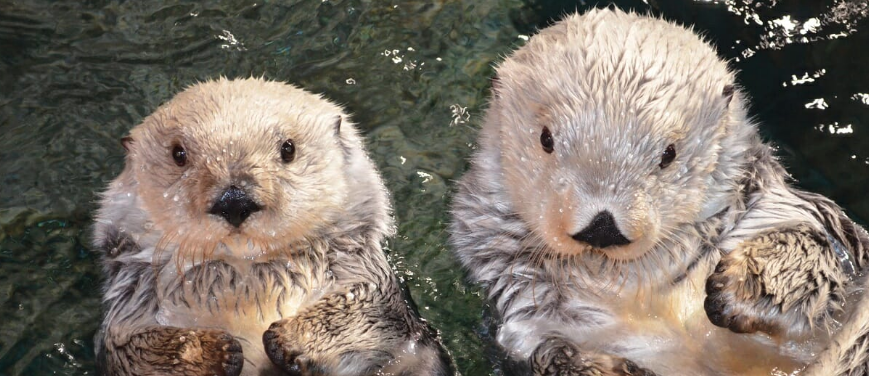 Live Cams at the San Diego ZooMonterey Bay Aquarium live camsPanda Cam at Zoo Atlanta6 Animal Cams at Houston ZooGeorgia Aquarium has Jellyfish, Beluga Whales, and moreVirtual Farm Tour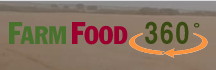 This Canadian site FarmFood 360 offers 11 Virtual Tours of farms from minks, pigs, and cows, to apples and eggs. U.S. Space and Rocket Museum in Huntsville, AL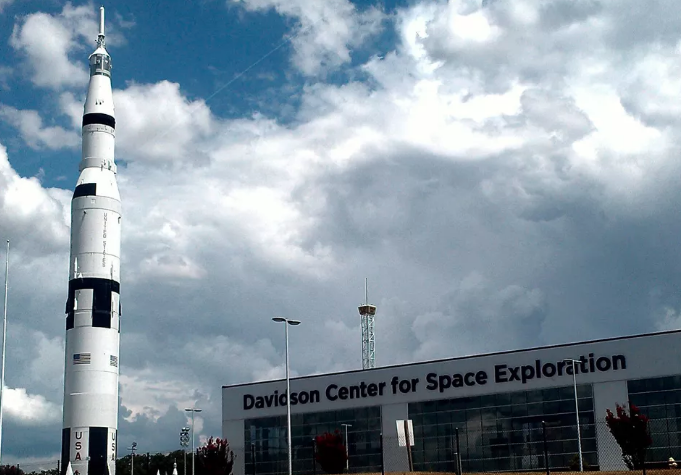 See the Saturn 5 Rocket on YouTube and more on this tour thanks to a real father/son outing.Discovery Education Virtual Field Trips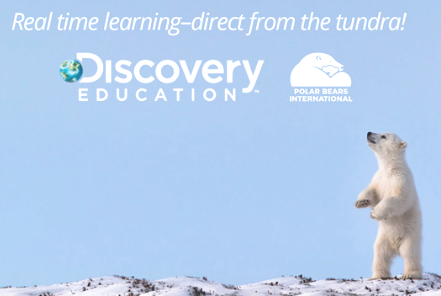 A few of the field trip topics include Polar Bears and the Tundra Social Emotional Skills STEM manufacturingThe Louvre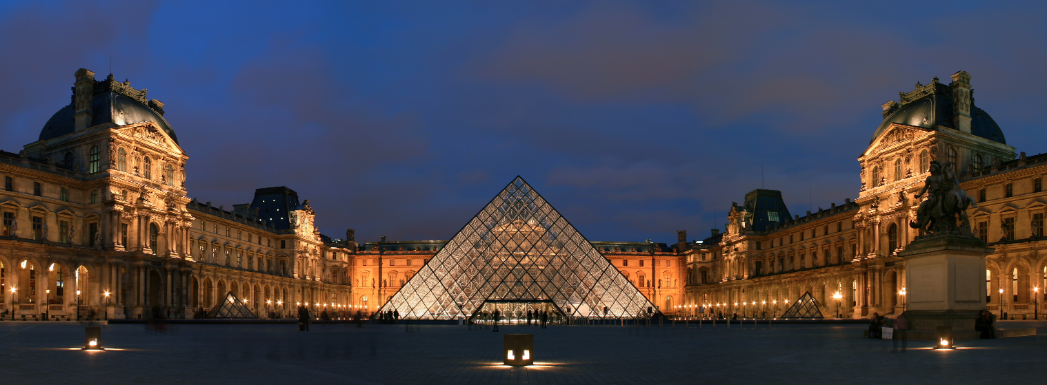 Travel to Paris, France to see amazing works of art at The Louvre with this virtual field trip. The Great Wall of China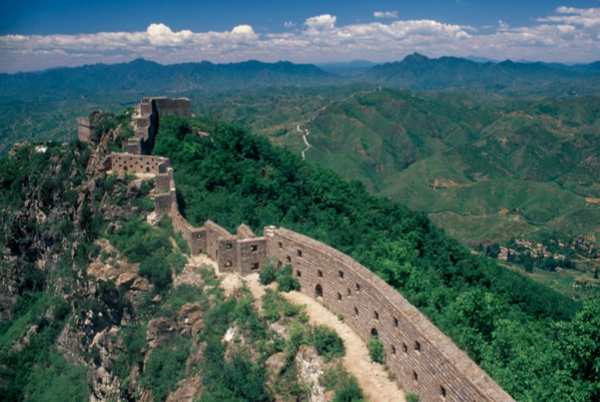 This Virtual Tour of the Great Wall of China is beautiful and makes history come to life.Boston Children’s Museum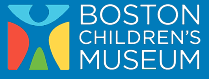 Walk through the Boston Children’s Museum thanks to Google Maps! This virtual tour allows kids to explore 3 floors of fun. 